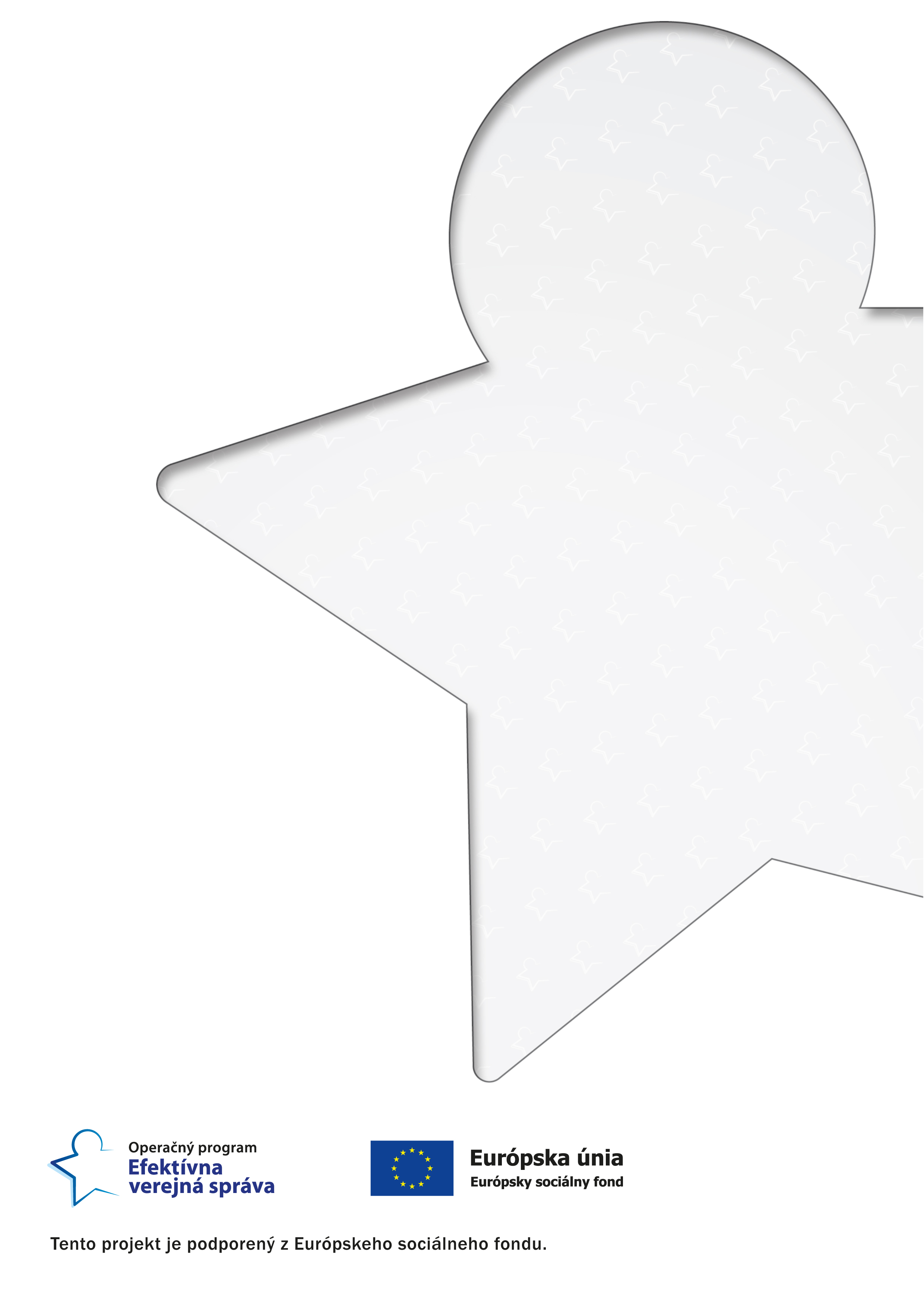 REFORMNÝZÁMER1	Úvod	3Predstavenie reformného zámeru	4Projekty	4Kontext reformného zámeru	42	Čo je obsahom reformy	7Úseky	7Súlad s prioritami OP EVS	7Rámcový cieľ reformného zámeru	8Stanovenie konkrétnych merateľných cieľov a ukazovateľov pre reformný zámer	8Naplnenie cieľov operačného programu Efektívna verejná správa	11Naplnenie cieľov operačného programu Integrovaná infraštruktúra	14Pridaná hodnota reformy	15Očakávané dopady	163	Ako zrealizovať reformný zámer	17Organizačné zabezpečenie	17Výber prístupu	184	Ako naplánovať realizáciu reformy	23Sústava zapojených organizácií a ich jednotiek	23Silné stránky	24Slabé stránky	24Plán	25Riadenie rizík	265	Ako zabezpečiť udržateľnosť reformného zámeru	26Východiská ovplyvňujúce finančnú alokáciu	27Indikatívna finančná alokácia	27Produktivita	29P	Prílohy	29P 1.	Zoznam skratiek	29P 2.	Zoznam segmentov	29P 3.	Zoznam cieľových skupín	30P 4.	Zoznam funkcií	30P 5.	Zoznam pracovných pozícií	30P 6.	Zoznam prístupov	31P 7.	Zoznam úsekov verejnej správy	32ÚvodReformný zámer má tri základné ciele, ktoré môžu byť realizované prostredníctvom jedného alebo viacerých projektov, týkajúcich sa reformovanej oblasti:Odôvodniť zmysluplnosť reformnej iniciatívy. Aplikovať pravidlá koordinačného mechanizmu, a teda vysvetliť súvislosť navrhovanej iniciatívy s operačným programom Efektívna verejná správa a operačným programom Integrovaná infraštruktúra. Schválenie reformného zámeru a v ňom indikovaných projektov neznamená automatickú implementáciu týchto projektov. Implementácia projektov OP EVS a OP II sa riadi mechanizmami a postupmi uvedenými v riadiacej dokumentácii jednotlivých OP.Preukázať realizovateľnosť navrhovanej reformnej iniciatívy (reformy a projektu  v oblasti, ktorej sa reformný zámer venuje).Pri vypracovaní reformného zámeru je potrebné mať na zreteli prepojenosť a súlad medzi reformným zámerom, zámerom národného projektu príp. štúdiou realizovateľnosti a žiadosťou o nenávratný finančný príspevok. Zistenie nesúladu môže byť vyhodnotené ako vylučujúce kritérium pri odbornom hodnotení žiadosti o nenávratný finančný príspevok.  Informácia: O schválení resp. neschválení reformného zámeru rozhoduje Hodnotiaca komisia na posudzovanie reformných zámerov (ďalej len „Hodnotiaca komisia“). Zástupcovia Riadiaceho orgánu pre operačný program Efektívna verejná správa, predkladajú reformný zámer Hodnotiacej komisii najmenej 15 pracovných dní pred plánovaným zasadnutím Hodnotiacej komisie. Zasadnutiu Hodnotiacej komisie predchádza aj zverejnenie reformného zámeru na webovom sídle OP EVS, www.opevs.eu. Predstavenie reformného zámeruStručne vysvetlite reformný zámer, pomenujte východiskové problémy, cieľové skupiny, definujte ciele s dôrazom na opis prínosov a výsledkov reformného zámeru. Odporúčaný rozsah predstavenia reformného zámeru je cca 1 strana (jednotlivé body budú do hĺbky rozpracované v ďalších častiach dokumentu).ProjektyNavrhované projekty pre OP EVSNavrhované projekty pre OP IIKontext reformného zámeruDefinovanie súčasného stavu verejnej správy, problémových oblastí a doterajších aktivít v rámci reformného procesu verejnej správy v oblasti, ktorej sa reformný zámer venuje.Východiskový stavProblémové a prioritné oblasti, ktoré rieši reformný zámer. Zoznam problémov, ktoré vyplývajú zo súčasného stavu (ide o problémy v oblasti reformy, ktoré sú známe a je ich potrebné riešiť).Zoznam súčasných hodnôt parametrov, ktoré určujú stav oblasti reformného zámeru 
(napr. čakacie doby v konaniach, dĺžka potrebná na založenie obchodnej spoločnosti, doby vybavenia, nákladovosť procesov a podobne). Určenie parametrov by malo vychádzať z určených problémových a prioritných oblastí zadefinovaných v tabuľke vyššie.Doterajšie aktivity vykonané v rámci reformného procesuPrehľad hlavných iniciatív, ktoré sa v oblasti za posledných 10 rokov už vykonali (čo už bolo vykonané pre zlepšenie stavu v konkrétnej oblasti reformy).Poučenia z predchádzajúcich iniciatívPrehľad negatívnych skúseností s doterajšími snahami o reformu v danej oblasti.Doterajšie investície (vrátane fondov EÚ)	Prehľad hlavných investícií, ktoré sa realizovali v reformovanej oblasti za posledných 10 rokov (zoznam hlavných investícií zo štátneho rozpočtu a/alebo fondov EÚ – zoznam projektov). Rozsah reformného zámeruCieľom je získať prehľad o celkovom možnom rozsahu a dopade reformného zámeru na základe otázok uvedených nižšie. Doplňte odpovede na relevantné otázky. Čo je obsahom reformného zámeruÚsekyÚseky verejnej správy, prípadne segmenty dotknuté reformným zámerom (aj potenciálne v budúcnosti, hoci v súčasnosti to nie je v pláne). Predkladateľ by mal vyplniť tie úseky, ktoré sú v jeho kompetencii, resp. požiadal o rozšírenie Základného číselníka úsekov verejnej správy a agend verejnej správy. Pozn.: Segmenty predstavujú oblasti, ktorými sú napr. zdravotníctvo, výstavba, spravodlivosť, doprava a iné –zoznam  segmentov a vybratých úsekov verejnej správy sa nachádza v prílohe P 2. Zoznam segmentov a v prílohe P 7. Zoznam úsekov verejnej správy. Súlad s prioritami OP EVSCieľom je zachytiť, ktoré z hlavných priorít financovania OP EVS budú naplnené projektom/projektmi, vychádzajúcimi z reformného zámeru.Rámcový cieľ reformného zámeruStručný popis rámcových cieľov, na ktoré sa reforma sústreďuje (postačuje jeden cieľ, uveďte maximálne 3). Rámcový cieľ jasne pomenúva oblasť, v ktorej realizáciou projektových aktivít bude potrebné dosiahnuť zmenu.Stanovenie konkrétnych merateľných cieľov a ukazovateľov pre reformný zámerV tejto časti sa určujú ciele, ktoré by mali byť dosiahnuté prostredníctvom realizácie reformného zámeru (a ich prepojenie na špecifické ciele a typy aktivít OP EVS a OP II). Zároveň sú definované merateľné ukazovatele reformy (KPI), ich východiskové a cieľové hodnoty pre meranie úspešnosti projektových aktivít vo vzťahu k cieľovému roku. Tieto merateľné ukazovatele uvedené v tabuľke nižšie nevychádzajú z OP II alebo OP EVS, ale sú priamo napojené na sledovanie merateľného cieľa alebo cieľov reformy, a tým pádom slúžia na priebežné vyhodnocovanie úspešnosti reformy a reformných aktivít. Kľúčové je tiež v projekte nastaviť správny zber dát pre merateľné ukazovatele reformy a ich vyhodnocovanie.Spôsob zberu a vyhodnocovania dát pre ukazovatele (KPI)Naplnenie cieľov operačného programu Efektívna verejná správaCieľom tejto časti je indikovať, ktoré z hlavných priorít OP EVS budú naplnené projektom/projektmi.Naplnenie cieľov operačného programu Integrovaná infraštruktúraCieľom tejto časti je definovať, ktoré z hlavných priorít OP II budú naplnené projektom/projektmi a prispejú k napĺňaniu ukazovateľov stanovených v OP II. Poznámka: Nie každý reformný zámer musí prispievať k napĺňaniu cieľov OP II, keďže pre realizáciu niektorých reformných zámerov nie je nevyhnutné realizovať IKT projekty.Pridaná hodnota reformyAj v prípade problematického, či nedostatočného dosahovania merateľných cieľov je potrebné mať na zreteli morálny záväzok a pridanú hodnotu reformy. V tejto časti  je potrebné definovať očakávané výsledky, na základe ktorých bude posudzovaná úspešnosť realizácie reformy. Pridaná hodnota reformy môže byť oveľa širšia a rozsiahlejšia, ako je úroveň detailu daná v operačných programoch.Očakávané dopadyZoznam nákladov, prínosov a prípadných iných dopadov, ktoré sa dajú očakávať pre jednotlivé cieľové skupiny.Pozn.: Zoznam cieľových skupín sa nachádza v prílohe P 3. Zoznam cieľových skupín.Ako zrealizovať reformný zámerOrganizačné zabezpečenieV tejto časti sa presne deklaruje mandát na realizáciu reformného zámeru a taktiež pripravenosť kapacít na úspešnú realizáciu reformných aktivít.Zdôvodnenie využitia národného projektu a vylúčenia výberu projektu prostredníctvom výzvyZdôvodnenie využitia národného projektu a vylúčenia výberu projektu prostredníctvom výzvy, t. j. prečo národný projekt a nie dopytovo orientovaný.Zdôvodnenie prijímateľa národného projektu a dôvod jeho určeniaZdôvodnenie a určenie, z čoho vychádza kompetencia realizovať predmetnú reformnú iniciatívu.Test kapacitnej pripravenostiPozn.: „Kapacita“ je v texte chápaná ako personálna kapacita (počet zamestnancov zapojených do realizácie reformy).Realizačná jednotkaPopis organizačnej jednotky, ktorá bude realizovať reformné aktivity.Pozn.: Príklady funkcií a pracovných pozícií sa nachádzajú v prílohe P 4. Zoznam funkcií a v prílohe P 5. Zoznam pozícií.Výber prístupuStratégia implementácieVýber hlavného prístupu k realizácii reformy v danej oblasti. Prístupy je možné kombinovať.Pozn.: Jednotlivé prístupy sú bližšie vysvetlené v prílohe P 6. Zoznam prístupov.OpatreniaVýber opatrení, ktoré budú aplikované počas realizácie reformy (modré položky sú aktivity definované v OP II).Ďalšie opatreniaPrehľad ďalších špecifických opatrení (napr. realizovaných v rámci iných operačných programov), ktoré sú v súlade s projektmi tohto reformného zámeru a s OP EVS:Ako naplánovať realizáciu reformySústava zapojených organizácií a ich jednotiekZapojené organizácieGarant reformného zámeruSpolupracujúce subjektyPozn.: Medzi spolupracujúcimi subjektmi môžu byť uvedené aj organizácie, ktoré nepatria pod verejnú správu, ale budú sa spolupodieľať na realizácii reformných aktivít.Používatelia (subjekty, ktoré budú benefitovať z aktivít reformného zámeru alebo využívať jeho výstupy).Silné stránkyAké sú silné stránky organizačného zabezpečenia reformného zámeru?Slabé stránkyAké sú slabé stránky organizačného zabezpečenia reformy – ktoré organizačné prvky je potrebné posilniť a prečo?PlánMíľniky dosiahnutia čiastkových výsledkovMíľnikom sa rozumie dosiahnutie očakávanej významnej zmeny stavu reformy, pričom môže ísť o zmenu priebežnú alebo konečnú. Tabuľka nižšie predstavuje indikatívny časový harmonogram plánovaných míľnikov v rámci reformného zámeru. Harmonogram realizácie aktivítAktivitou sa rozumie činnosť, ktorá je predpokladom na dosiahnutie cieľov reformy (napríklad Analýza súčasného stavu, tvorba štúdie realizovateľnosti, návrh budúceho stavu procesov, implementácia informačného systému atď.).Riadenie rizíkZoznam rizík a stratégie riadenia týchto rizík (mitigačné stratégie).Ako zabezpečiť udržateľnosť reformného zámeruAkým spôsobom budú výsledky reformného zámeru v budúcnosti prevádzkované, vrátane zdrojov financovania (v prípade zvýšených nárokov na štátny rozpočet).Východiská ovplyvňujúce finančnú alokáciuZoznam kľúčových faktorov, na základe ktorých je možné určiť indikatívnu alokáciu (napríklad trvanie projektu, počet zapojených organizácii, počet plánovaných interných kapacít a podobne). Hodnoty pre východiská je možné určiť  aj ako interval (napríklad počet zapojených organizácií v rozsahu 10-20).Indikatívna finančná alokáciaIndikatívna finančná alokácia znázorňuje predpokladanú investíciu vo vzťahu k očakávaným výsledkom. Uveďte, prosím, relevantné faktory z predchádzajúcej tabuľky, ktoré majú vplyv na indikatívnu finančnú alokáciu pre daný výsledok.Finančná alokácia pre aktivity OP EVSFinančná alokácia pre aktivity OP IIFinančná alokácia pre aktivity financované zo štátneho rozpočtuProduktivitaStručné vysvetlenie, akým spôsobom bude ovplyvnená produktivita v danom sektore (v danej oblasti) a akým spôsobom bude produktivita meraná a vyhodnocovaná (po skončení projektov).PrílohyZoznam skratiekZoznam segmentovZoznam cieľových skupínZoznam funkciíZoznam pracovných pozíciíZoznam prístupovZoznam úsekov verejnej správyNÁZOV REFORMNÉHO ZÁMERUZámer národného projektuHlavné projektové aktivityFinančná alokácia [EUR]Štúdia realizovateľnostiHlavné projektové aktivityFinančná alokácia [EUR]Problémové a prioritné oblastiParameterSúčasná hodnotaOčakávaná hodnotaČas (od – do)Názov iniciatívyDosiahnuté výsledky (zoznam výsledkov)Poučenia z predchádzajúcich iniciatívNázov investícieStručné vysvetlenie cieľov investícieZdroj finan-covaniaČiastka [EUR]OtázkaStavAký je celkový rozpočet, s ktorým pracuje verejná správa v oblasti, ktorá je predmetom reformného zámeru (objem finančných prostriedkov, s ktorými sa v rámci oblasti hospodári)?Koľko zamestnancov verejnej správy sa venuje definovaným úsekom verejnej správy v oblasti reformného zámeru?Koľko služieb je ročne poskytnutých v oblasti reformného zámeru? Aká je veľkosť (počet regulovaných subjektov) regulovanej oblasti?Aký je počet inštitúcií verejnej správy, ktoré realizujú obdobné procesy?Aký je počet subjektov, ktoré využívajú služby?Zoznam segmentovZoznam úsekov verejnej správyHlavné priority financovaniaPoužitie(X pre áno)Zlepšiť kvalitu verejných služieb a riadenia ľudských zdrojov, zmenšiť dopady politického cyklu na personálne rozhodnutia, optimalizovať vnútorné procesy a presmerovať zdroje k základným činnostiam VS na úrovni ústrednej štátnej správy (napr. prostredníctvom nezávislých funkčných preskúmaní) v súlade s komplexnou stratégiou Reformy verejnej správy.Posilňovať analytické kapacity pre rozvoj politík, zlepšiť správu daní a kvalitu výdavkov.Zlepšiť efektívnosť a kvalitu občianskoprávnych konaní, zabezpečiť vymáhanie súdnych rozhodnutí a podporovať alternatívne mechanizmy riešenia sporov. Modernizovať infraštruktúru a organizáciu súdov.Znížiť korupciu a zabezpečiť transparentné a efektívne uplatňovanie pravidiel verejného obstarávania.Posilniť funkciu verejného dohľadu občianskej spoločnosti a posilniť možnosti sociálnych partnerov a občianskych organizácií prispievať k tvorbe verejnej politiky a monitorovaniu jej implementácie.Zlepšiť nadnárodné a cezhraničné aspekty riadenia súvisiace s cezhraničnou kriminalitou a bezpečnosťou vrátane financovania budovania kapacít v colných systémoch.Rámcový cieľPopisDosiahnutie zmeny(Postupné/Výrazné)CieľKPI 
(merateľný ukazovateľ)Súčasná hodnotaCieľová hodnotaCieľový rokNázov indikátoraCieľová hodnotaAkým spôsobom sa budú získavať dáta?Východisková hodnota indikátoraAkým spôsobom je odhadnutý budúci vývoj?Názov indikátoraCieľová hodnotaAkým spôsobom sa budú získavať dáta?Východisková hodnota indikátoraAkým spôsobom je odhadnutý budúci vývoj?Názov indikátoraCieľová hodnotaAkým spôsobom sa budú získavať dáta?Východisková hodnota indikátoraAkým spôsobom je odhadnutý budúci vývoj?Názov indikátoraCieľová hodnotaAkým spôsobom sa budú získavať dáta?Východisková hodnota indikátoraAkým spôsobom je odhadnutý budúci vývoj?Názov indikátoraCieľová hodnotaAkým spôsobom sa budú získavať dáta?Východisková hodnota indikátoraAkým spôsobom je odhadnutý budúci vývoj?Názov indikátoraCieľová hodnotaAkým spôsobom sa budú získavať dáta?Východisková hodnota indikátoraAkým spôsobom je odhadnutý budúci vývoj?Špecifický cieľ OP EVSTypy aktivítPoužitie(X pre áno) 1.1 Skvalitnené systémy a optimalizované procesy VSProcesy, systémy a politiky1.1 Skvalitnené systémy a optimalizované procesy VSZjednodušenie administratívnych procedúr, odstraňovanie byrokracie a znižovanie regulačného zaťaženia1.1 Skvalitnené systémy a optimalizované procesy VSAnalýza procesov1.1 Skvalitnené systémy a optimalizované procesy VSSkvalitnenie služieb VS1.1 Skvalitnené systémy a optimalizované procesy VSZvýšenie dostupnosti verejných služieb1.1 Skvalitnené systémy a optimalizované procesy VSBudovanie a posilňovanie inštitucionálnych kapacít1.1 Skvalitnené systémy a optimalizované procesy VSZavedenie systémov riadenia kvality1.1 Skvalitnené systémy a optimalizované procesy VSVzdelávanie zamestnancov1.1 Skvalitnené systémy a optimalizované procesy VSPrieskum spokojnosti klientov1.1 Skvalitnené systémy a optimalizované procesy VSElektronizácia verejných služieb1.1 Skvalitnené systémy a optimalizované procesy VSZefektívnenie a zjednotenie výberu daní a cla1.1 Skvalitnené systémy a optimalizované procesy VSOptimalizácia sektorových politík a metodológií1.1 Skvalitnené systémy a optimalizované procesy VSZapájanie sociálnych a ekonomických partnerov a MNO do prípravy, implementácie a hodnotenia procesov vo VS1.1 Skvalitnené systémy a optimalizované procesy VSPodpora medzinárodnej spolupráce1.1 Skvalitnené systémy a optimalizované procesy VSZnižovanie korupcie vo VS1.1 Skvalitnené systémy a optimalizované procesy VSPosilnenie systému nezávislého auditu formou vykonávania kontroly1.1 Skvalitnené systémy a optimalizované procesy VSPodpora preventívnych a represívnych opatrení v boji s korupciou 1.1 Skvalitnené systémy a optimalizované procesy VSPosilnenie podpory MNO v dohľade nad verejnými subjektmi1.1 Skvalitnené systémy a optimalizované procesy VSImplementácia hodnotenia dopadu regulačných rámcov v procese tvorby a optimalizácie politík VS1.1 Skvalitnené systémy a optimalizované procesy VSZapájanie zamestnancov do tvorby reformnej politiky1.1 Skvalitnené systémy a optimalizované procesy VSPodpora využívania potenciálu miest a obcí pri plnení vzdelávacích, sociálnych a environmentálnych úloh v spoločnosti1.1 Skvalitnené systémy a optimalizované procesy VSOpatrenia smerujúce k vytvoreniu predpokladov na elektronizáciu verejných služieb1.1 Skvalitnené systémy a optimalizované procesy VSAktualizácia jednotnej metodiky na posudzovanie vybraných vplyvov1.1 Skvalitnené systémy a optimalizované procesy VSZavedenie povinných konzultácií s dotknutými subjektmi1.1 Skvalitnené systémy a optimalizované procesy VSIdentifikovanie alternatívnych riešení1.1 Skvalitnené systémy a optimalizované procesy VSInštitucionalizovanie kontroly kvality posúdenia vplyvov vytvorením stálej pracovnej skupiny1.1 Skvalitnené systémy a optimalizované procesy VSPovinné preskúmavanie navrhovaných zmien1.2 Modernizované RĽZ a zvýšené kompetencie zamestnancovRiešenie kľúčových tém a inštitútov zabezpečujúcich budovanie štátnej služby1.2 Modernizované RĽZ a zvýšené kompetencie zamestnancovVýberové konania1.2 Modernizované RĽZ a zvýšené kompetencie zamestnancovVytvorenie koncepčného systému kontinuálneho celoživotného vzdelávania1.2 Modernizované RĽZ a zvýšené kompetencie zamestnancovZjednotenie a zefektívnenie systému pomocou zjednotenej stratégie RĽZ v štátnej službe1.2 Modernizované RĽZ a zvýšené kompetencie zamestnancovZvyšovanie transparentnosti a nezávislosti1.2 Modernizované RĽZ a zvýšené kompetencie zamestnancovPodpora analytických kapacít a tvorby verejných politík1.2 Modernizované RĽZ a zvýšené kompetencie zamestnancovŠpecifické vzdelávacie opatrenia1.2 Modernizované RĽZ a zvýšené kompetencie zamestnancovHodnotenie dopadov regulačných rámcov1.2 Modernizované RĽZ a zvýšené kompetencie zamestnancovKoordinácia a participácia1.2 Modernizované RĽZ a zvýšené kompetencie zamestnancovOchrana finančných záujmov1.2 Modernizované RĽZ a zvýšené kompetencie zamestnancovZvyšovanie informovanosti zamestnancov VS  o politikách zameraných na zmierňovanie a prispôsobenie sa zmenám klímy1.2 Modernizované RĽZ a zvýšené kompetencie zamestnancovPosilňovanie kapacít a kompetentnosti pracovníkov VS vo vybraných oblastiach1.2 Modernizované RĽZ a zvýšené kompetencie zamestnancovVytvorenie analytickej jednotky na vykonávanie RIA1.2 Modernizované RĽZ a zvýšené kompetencie zamestnancovTréningové a školiace aktivity1.2 Modernizované RĽZ a zvýšené kompetencie zamestnancovZabezpečenie výmeny skúseností a informácií medzi orgánmi VS (vytvorenie pracovnej platformy podporenej budovaním centrálneho informačného systému štátnej služby)1.3 Transparentné a efektívne uplatňovanie pravidiel verejného obstarávania a dôsledné uplatňovanie princípov 3E Verejný dohľad1.3 Transparentné a efektívne uplatňovanie pravidiel verejného obstarávania a dôsledné uplatňovanie princípov 3EKorupcia a transparentnosť1.3 Transparentné a efektívne uplatňovanie pravidiel verejného obstarávania a dôsledné uplatňovanie princípov 3EElektronizácia procesov1.3 Transparentné a efektívne uplatňovanie pravidiel verejného obstarávania a dôsledné uplatňovanie princípov 3EPosilňovanie kapacít1.3 Transparentné a efektívne uplatňovanie pravidiel verejného obstarávania a dôsledné uplatňovanie princípov 3ETvorba jednotlivých politík verejného obstarávania podporujúcich oblasti zamestnanosti, inovácií a environmentálnych prístupov1.3 Transparentné a efektívne uplatňovanie pravidiel verejného obstarávania a dôsledné uplatňovanie princípov 3EPilotné projekty1.3 Transparentné a efektívne uplatňovanie pravidiel verejného obstarávania a dôsledné uplatňovanie princípov 3EVyhotovovanie databáz1.3 Transparentné a efektívne uplatňovanie pravidiel verejného obstarávania a dôsledné uplatňovanie princípov 3EZohľadnenie sociálneho aspektu vo verejnom obstarávaní; podpora zeleného verejného obstarávania1.3 Transparentné a efektívne uplatňovanie pravidiel verejného obstarávania a dôsledné uplatňovanie princípov 3EĎalšie vzdelávanie v oblastiach inovácií a optimalizovaných politík a postupov verejného obstarávania1.3 Transparentné a efektívne uplatňovanie pravidiel verejného obstarávania a dôsledné uplatňovanie princípov 3EZvýšenie dostupnosti nástrojov podpory v kontexte verejného obstarávania2.1 Zvýšená efektívnosť súdneho systémuReforma štruktúry a optimalizácia procesov v súdnictve2.1 Zvýšená efektívnosť súdneho systémuVzdelávanie2.1 Zvýšená efektívnosť súdneho systémuRozpočtové plánovanie2.1 Zvýšená efektívnosť súdneho systémuRiadenie ľudských zdrojov2.1 Zvýšená efektívnosť súdneho systémuManažment kvality2.1 Zvýšená efektívnosť súdneho systémuElektronizácia súdneho spisu a výmeny informácií 2.1 Zvýšená efektívnosť súdneho systémuPoskytovanie právnej pomoci 2.1 Zvýšená efektívnosť súdneho systémuInformačné centrá súdov2.2 Zvýšenákvalita a posilnenánezávislosť súdnehosystémuKvalita súdnych rozhodnutí2.2 Zvýšenákvalita a posilnenánezávislosť súdnehosystémuModernizácia vzdelávania2.2 Zvýšenákvalita a posilnenánezávislosť súdnehosystémuHodnotenie dopadov regulácií2.2 Zvýšenákvalita a posilnenánezávislosť súdnehosystémuSkvalitnenie legislatívnej činnosti2.2 Zvýšenákvalita a posilnenánezávislosť súdnehosystémuZjednodušenie a sprehľadnenie právneho poriadku2.2 Zvýšenákvalita a posilnenánezávislosť súdnehosystémuSystém monitorovania a evaluácie kvality2.2 Zvýšenákvalita a posilnenánezávislosť súdnehosystémuStrategické plánovanie2.2 Zvýšenákvalita a posilnenánezávislosť súdnehosystémuAlternatívne metódy riešenia sporov2.2 Zvýšenákvalita a posilnenánezávislosť súdnehosystémuTransparentnosť a nezávislosť súdnictva2.2 Zvýšenákvalita a posilnenánezávislosť súdnehosystémuVzdelávanie zamerané na získanie zručností v používaní elektronického súdneho spisu a súdneho manažmentu2.2 Zvýšenákvalita a posilnenánezávislosť súdnehosystémuZapojenie mimovládneho sektora do monitorovania a hodnotenia2.2 Zvýšenákvalita a posilnenánezávislosť súdnehosystémuZapojenie mimovládneho sektora do legislatívneho procesuŠpecifický cieľ 
OP IIUkazovateľPoužitie(X pre áno) 7.3 Zvýšenie kvality, štandardu a dostupnosti eGovernment služieb pre podnikateľovCelková spokojnosť podnikateľov so službami eGovernmentu7.3 Zvýšenie kvality, štandardu a dostupnosti eGovernment služieb pre podnikateľovCelkové používanie služieb eGovernmentu podnikateľmi7.3 Zvýšenie kvality, štandardu a dostupnosti eGovernment služieb pre podnikateľovPočet nových zjednodušených životných situácií pre podnikateľov, realizovaných kombináciou elektronických služieb7.3 Zvýšenie kvality, štandardu a dostupnosti eGovernment služieb pre podnikateľovPočet nových cezhraničných služieb pre podnikateľov7.3 Zvýšenie kvality, štandardu a dostupnosti eGovernment služieb pre podnikateľovPodiel dodatočných elektronických služieb pre podnikateľov, ktoré je možné riešiť mobilnou aplikáciou7.4 Zvýšenie kvality, štandardu a dostupnosti eGovernment služieb pre občanovCelková spokojnosť občanov so službami eGovernmentu7.4 Zvýšenie kvality, štandardu a dostupnosti eGovernment služieb pre občanovCelkové používanie služieb eGovernmentu občanmi7.4 Zvýšenie kvality, štandardu a dostupnosti eGovernment služieb pre občanovPočet nových zjednodušených životných situácií pre občanov, realizovaných kombináciou elektronických služieb7.4 Zvýšenie kvality, štandardu a dostupnosti eGovernment služieb pre občanovPočet nových cezhraničných služieb pre občanov7.4 Zvýšenie kvality, štandardu a dostupnosti eGovernment služieb pre občanovPodiel dodatočných elektronických služieb pre občanov, ktoré je možné riešiť mobilnou aplikáciou7.7 Umožnenie modernizácie a racionalizácie verejnej správy IKT prostriedkamiPriemerná doba vybavenia podania v rozhodovacej činnosti7.7 Umožnenie modernizácie a racionalizácie verejnej správy IKT prostriedkamiPočet nových optimalizovaných úsekov verejnej správy7.7 Umožnenie modernizácie a racionalizácie verejnej správy IKT prostriedkamiDodatočný počet úsekov verejnej správy, v ktorých je rozhodovanie podporované analytickými systémami7.7 Umožnenie modernizácie a racionalizácie verejnej správy IKT prostriedkamiPočet dodatočných centrálne využitých podporných systémov vnútornej správy v rámci ISVSPridaná hodnota reformyZoznam cieľových skupínDopadyZdôvodnenie národného projektuZdôvodnenie prijímateľa národného projektuKategóriaOtázkaPoužitie(X pre áno)Stručné zdôvodnenieZákladné východiská pre realizáciu reformného zámeruExistuje systematické vyhodnotenie výkonnosti v danej oblasti?Základné východiská pre realizáciu reformného zámeruSú identifikované faktory, ktoré zásadne ovplyvňujú výkon v oblasti?Základné východiská pre realizáciu reformného zámeruExistuje organizačná jednotka, ktorá sa venuje monitoringu výkonnosti danej oblasti? Ak áno, aké ma kapacity?Návrh reformyExistuje stratégia pre reformu v danej oblasti?Návrh reformySú zapojené relevantné organizácie, ktoré sa budú podieľať na realizácii reformných aktivít, resp. ich súčinnosť je definovaná strategickými dokumentmi na podporu reformy?Návrh reformyExistuje organizačná jednotka, ktorá sa venuje príprave reformy? Ak áno, aké ma kapacity?Realizácia reformyExistuje akčný plán pre realizáciu reformy v danej oblasti?Realizácia reformyExistuje organizačná jednotka, ktorá sa venuje realizácii reformy? Ak áno, aké ma kapacity?Realizácia reformyJe organizačne oddelená príprava stratégie a návrh politík od realizácie reformy?Názov organizačnej jednotkyOrganizačné zaradenieZoznam funkciíZoznam pracovných pozíciíZoznam prístupovPoužitie(X pre áno)Centralizácia – funkcia verejnej správy bude optimalizovaná centrálnym riadením, metodickou podporou a využívaním zdieľaných prostriedkov.Dôvera v expertov – zabezpečia sa podmienky pre reformu, pričom samotný návrh fungovania bude ponechaný na odborníkov v segmente.Hierarchia a stanovenie cieľov – centrálne sa stanovia ciele a merateľné ukazovatele a úspešnosť bude pravidelne kontrolovaná a manažovaná. Podpora voľby a konkurencie – klientom sa ponúkne možnosť reálnej voľby, čo podnieti konkurenciu a zlepšovanie služieb. Prenesenie kompetencií a transparentnosť – prístup spočíva v prenesení kompetencií na manažérov blízko línie poskytovania služby, pričom dôraz bude kladený na transparentné publikovanie otvorených dát o výkonnosti a zodpovednosť za výsledky.Outsourcovanie služby – štát prevezme regulačnú úlohu (stanoví pravidlá) a samotná služba bude poskytovaná súkromným sektorom (napríklad systém poukazov).KategóriaOpatrenie / AktivityPoužitie(X pre áno)Optimalizácia procesov a služiebRealizácia analýzy a auditu súčasného stavu procesov – identifikácia oblastí na zlepšenieOptimalizácia procesov a služiebZjednodušenie procesov a služieb pri využití poznatkov behaviorálnej vedyOptimalizácia procesov a služiebPrenos osvedčených praktík zo zahraničiaOptimalizácia procesov a služiebPodpora poskytovania služieb ako životných situáciíOptimalizácia procesov a služiebOdstránenie vecnej a územnej príslušnostiOptimalizácia procesov a služiebNávrh nových procesov vo forme procesných mápOptimalizácia procesov a služiebZavedenie merania spokojnosti so službamiOptimalizácia procesov a služiebZavedenie riadenia kvality a merania výkonnosti na základe výkonnostných ukazovateľov (KPI)Optimalizácia procesov a služiebZapojenie komunity do návrhu služiebOptimalizácia procesov a služiebZavedenie poskytovania služieb cez klientske centráOptimalizácia procesov a služiebVyužívanie dát pri zlepšovaní kvality a rozsahu službyOptimalizácia procesov a služiebZavedenie porovnávania dosahovaných výsledkov (benchmarking)Optimalizácia procesov a služiebPodpora partnerstva: zapojenie verejnosti do monitorovania výkonnosti a efektivity procesov a služiebIT nástroje pre optimalizáciu procesov a služiebKompozícia elektronických služieb do zjednodušených životných situáciíIT nástroje pre optimalizáciu procesov a služiebImplementácia systému pre realizáciu procesov obsluhy občanov a manažment elektronických úloh vo VSIT nástroje pre optimalizáciu procesov a služiebImplementácia optimalizovaných procesov na úsekoch výkonu správyIT nástroje pre optimalizáciu procesov a služiebPodpora manažmentu kvality VSIT nástroje pre optimalizáciu procesov a služiebAnalýza oblastí vhodných pre inovácie a proaktivitu IT nástroje pre optimalizáciu procesov a služiebImplementácia proaktívnych elektronických služieb a riešeníIT nástroje pre optimalizáciu procesov a služiebImplementácia služieb s vysokou pridanou hodnotou, vrátane aktivít smerujúcich k podpore kreatívneho priemysluIT nástroje pre optimalizáciu procesov a služiebImplementácia služieb spojených s investičnými príležitosťamiIT nástroje pre optimalizáciu procesov a služiebZavedenie služieb a aplikácií pre mobilný governmentIT nástroje pre optimalizáciu procesov a služiebVytvorenie koncepcie pre vytváranie a využívanie otvorených dát a implementácia nástrojov pre vytváranie otvorených dátIT nástroje pre optimalizáciu procesov a služiebRiešenie cezhraničnej kompatibilityIT nástroje pre optimalizáciu procesov a služiebRozvoj zjednodušeného prístupu k informáciám a službám VS pre znevýhodnené skupinyIT nástroje pre optimalizáciu procesov a služiebZavedenie nástrojov pre podporu asistovaného života a telemedicínyIT nástroje pre podporu partnerstvaImplementácia systémov pre tvorbu a zdieľanie znalostí (kolaboračná platforma na výmenu znalostí)Lepší návrh stratégií a politíkZavedenie nových metód zberu dát a monitoringuLepší návrh stratégií a politíkNávrh analytických produktov a určenie spôsobov, ako sa budú používať a zverejňovaťLepší návrh stratégií a politíkZavedenie manažmentu znalostíLepší návrh stratégií a politíkVypracovanie stratégie pre danú oblasťLepší návrh stratégií a politíkPosilnenie kapacít Lepší návrh stratégií a politíkPodpora partnerstva: zapojenie verejnosti do návrhu politík Lepší návrh stratégií a politíkPrenos medzinárodných skúseností a medzinárodná spoluprácaIT nástroje pre lepší návrh politík a stratégiíImplementácia analytických informačných systémovIT nástroje pre lepší návrh politík a stratégiíImplementácia systémov pre tvorbu a zdieľanie znalostí (pre simulácie dopadov politík)IT nástroje pre lepší návrh politík a stratégiíDátová integrácia informačných systémov VSLepšie regulácie – hodnotenie dopadov regulačných rámcov (RIA)Návrh nových metodík pre posudzovanie vplyvov vo vybranej oblastiLepšie regulácie – hodnotenie dopadov regulačných rámcov (RIA)Zavedenie systému pre centrálne posudzovanie vplyvov (vrátane zriadenia komisie)Lepšie regulácie – hodnotenie dopadov regulačných rámcov (RIA)Zavedenie hodnotenia kvality posudzovania vplyvovLepšie regulácie – hodnotenie dopadov regulačných rámcov (RIA)Prehodnotenie vplyvov pre platné regulácie a návrh opatrení pre zlepšenie regulácieLepšie regulácie – hodnotenie dopadov regulačných rámcov (RIA)Podpora partnerstva: Zapojenie verejnosti do posudzovania vplyvov – konzultovanie verejnostiLepšie regulácie – hodnotenie dopadov regulačných rámcov (RIA)Posilnenie kapacít analytickej jednotkyIT nástroje pre lepšie regulácie (RIA)Implementácia analytických informačných systémovIT nástroje pre lepšie regulácie (RIA)Implementácia systémov pre tvorbu a zdieľanie znalostíIT nástroje pre lepšie regulácie (RIA)Dátová integrácia informačných systémov VSOptimalizácia vnútorných funkcií vo verejnej správeRealizácia analýzy a auditu súčasného stavu procesov – identifikácia oblastí na zlepšenieOptimalizácia vnútorných funkcií vo verejnej správeNávrh nových procesov vo forme procesných mápOptimalizácia vnútorných funkcií vo verejnej správePoskytovanie spoločných služieb vo verejnej správeOptimalizácia vnútorných funkcií vo verejnej správeVyužívanie spoločných služieb vo verejnej správeOptimalizácia vnútorných funkcií vo verejnej správeZlepšenie využívania dát pri operačnom rozhodovaníOptimalizácia vnútorných funkcií vo verejnej správeReforma riadenia ľudských zdrojovOptimalizácia vnútorných funkcií vo verejnej správeKomplexné vzdelávanie zamestnancov verejnej správyIT nástroje pre optimalizáciu vnútorných funkciíNasadenie konsolidovaných podporných a administratívnych informačných systémov verejnej správy (formou SaaS)Lepší dozor nad regulovaným prostredímZavedenie nových metód zberu dát a monitoringuLepší dozor nad regulovaným prostredímVyužitie preventívnych princípovIT nástroje pre lepší dozor nad regulovaným prostredímImplementácia optimalizovaných procesov pre posudzovanie zhody s reguláciamiEliminácia korupciePosilnenie nezávislého audituEliminácia korupciePosilnenie nezávislosti a kontroly v oblasti verejného obstarávaniaEliminácia korupcieZavedenie nových metód boja proti korupcii prostredníctvom sofistikovaných analýz a spracovania dátaEliminácia korupciePodpora verejného dohľadu nad verejným obstarávanímIT nástroje pre elimináciu korupcieImplementácia nástrojov pre vytváranie otvorených dát (o auditoch a verejných obstarávaniach)IT nástroje pre elimináciu korupcieNasadenie konsolidovaných podporných a administratívnych informačných systémov verejnej správy (systémy pre podporu verejného obstarávania)IT nástroje pre elimináciu korupcieImplementácia analytických informačných systémov a systémov pre tvorbu a zdieľanie znalostí v oblasti odhaľovania podvodov a rizikových analýzLepšie súdnictvoZjednodušenie legislatívneho poriadkuLepšie súdnictvoRozvoj a podpora alternatívnych spôsobov riešenia sporovLepšie súdnictvoZavedenie manažmentu kvality súdovLepšie súdnictvoModernizácia systému vzdelávania sudcovLepšie súdnictvoZefektívnenie vnútorného fungovania súdov (rozpočtové plánovanie, strategické plánovanie, riadenie ľudských zdrojov)Lepšie súdnictvoZlepšenie poskytovania právnej pomociIT nástroje pre lepšie súdnictvoZavedenie elektronického súdneho spisuIT nástroje pre lepšie súdnictvoImplementácia analytických informačných systémov pre podporu rozhodovania v súdnych konaniach a manažmente súdovĎalšie opatreniaOrganizácia VSOblasť zapojenia pri realizácii reformyOrganizáciaOrganizačný útvar/FunkciaOblasť zapojenia pri realizácii reformyPoužívateliaOblasť použitia výsledkov reformySilné stránkySlabé stránkyDátumNázov míľnikaVýsledokAktivitaOP(OP EVS/OP II)ZodpovednosťVýsledokOd(MM-RR)Do(MM-RR)RizikoMitigačná stratégiaUdržateľnosťVýchodiskoZoznam relevantných hodnôtVýsledokRelevantné faktoryAlokácia [EUR]SpoluSpoluVýsledokRelevantné faktoryAlokácia [EUR]SpoluSpoluVýsledokRelevantné faktoryAlokácia [EUR]SpoluSpoluProduktivitaSkratkaPopisADRAlternatívny (mimosúdny) spôsob riešenia sporov (Alternative Dispute Resolution)FOFyzická osobaIKTInformačné a komunikačné technológieITInformačné technológieKPIKľúčové ukazovatele výkonnostiOP EVSOperačný program Efektívna verejná správaOP IIOperačný program Integrovaná infraštruktúraPOPrávnická osobaPrincípy 3EHospodárnosť (economy), efektívnosť (effectivness) a účelnosť (efficiency)RIAHodnotenie vplyvov regulácieVSVerejná správaDane a cláCestovanieZamestnávanie SpravodlivosťDopravaPodnikanieŽivotné prostredieRodinaBývanieVerejné obstarávanieBezpečnosťPôdohospodárstvoKrízové životné situácieKultúraTransparentnosťVzdelávanieObčianstvoSociálna pomocVýstavbaDemokraciaVeda, výskum a inovácieSamosprávaZdravotníctvoVerejnosť (občania)Pracovníci verejnej správyMimovládne organizácieStart-upyUniverzityPodnikateliaInštitúcie a subjekty štátnej správyObčania EÚVeľké podnikyPoskytovatelia zdravotnej starostlivostiMalí a strední podnikateliaSamosprávne kraje, obce a mestáCudzinciMarginalizované komunityEÚMonitoringNávrh politíkNávrh stratégieImplementácia reformného zámeruKoordináciaSpoluprácaInováciaTvorba analýzVyhodnocovanie vplyvovMedzinárodná spoluprácaProjektový manažérEkonómExpert na verejnú správuReferentDátový analytikProgramátorRiadiaci pracovníkFinančný manažérExpert v oblasti reformySystémový analytikPR špecialistaGarant aktivityAdministratívny pracovníkAudítorŠkoliteľ/LektorMetodikPrístupPopisPríklad použitiaCentralizáciaFunkcia verejnej správy bude optimalizovaná centrálnym riadením, metodickou podporou a využívaním zdieľaných prostriedkov.Prístup zvoľte v prípade:ak sa zavádza jedna organizačná jednotka pre realizáciu činností, ktoré sa vykonávali samostatneak dochádza k zlučovaniu kompetencií, k posunu kompetencií na centrálnu úroveň a horizontálnej integrácií.Podporné a administratívne služby ako ekonomická agenda, či správa nehnuteľností.Dôvera v expertovZabezpečia sa podmienky pre reformu, pričom samotný návrh fungovania bude ponechaný na odborníkov v segmente.Prístup zvoľte v prípade:ak projekt slúži najmä na zabezpečenie finančných prostriedkov pre zmenu a celkový návrh zmeny bude ponechaný v rukách expertov v príslušnej oblasti.Verejné služby ako zdravotníctvo alebo školstvo.Hierarchia a stanovenie cieľovCentrálne sa stanovia ciele a merateľné ukazovatele a úspešnosť bude pravidelne kontrolovaná a manažovaná.Prístup zvoľte v prípade:ak reforma predpokladá vznik hierarchickej štruktúry riadenia výkonu a stanovovania kvalityak sú navrhované jasné KPI, ktoré bude potrebné dosiahnuť a spôsob ich vyhodnocovania je na centrálnej úrovniak je dôraz kladený na kvalitu dát a ich vyhodnocovanie.kvalita dosahuje v súčasnosti veľmi nízku úroveň a je potrebné dosiahnuť rýchle zlepšenie.Verejné služby ako zdravotníctvo alebo školstvo, ale napríklad i budovanie architektúry verejnej správy.Podpora voľby a konkurencieKlientom sa ponúkne možnosť reálnej voľby, čo podnieti konkurenciu a zlepšovanie služieb.Prístup zvoľte v prípade:ak vďaka reforme získajú klienti možnosť vybrať si službu od viacerých poskytovateľovak vďaka reforme bude možné poskytovať službu rôznymi spôsobmi a kanálmiak vďaka reforme vznikajú nové a alternatívne možnosti ako vybaviť službu a posilňuje sa regulačná úloha verejnej správyak sa systematicky pracuje s architektúrou voľby klientov (podporuje sa viacero variantov služby).Verejné služby, kde môžu klienti robiť reálne voľby, napríklad zdravotné poistenie, sociálne poistenie ale i integrované obslužné miesta.Prenesenie kompetencií a transparentnosťPrístup spočíva v prenesení kompetencií na manažérov blízko línie poskytovania služby, pričom dôraz bude kladený na transparentné publikovanie otvorených dát o výkonnosti a zodpovednosť za výsledky.Prístup zvoľte v prípade:ak je podporovaná iniciatíva pri zvyšovaní kvality služieb na lokálnej úrovniak sa zavádza zverejňovanie informácií o spokojnosti a kvalite služieb (otvorené dáta a ratingy)verejná služba nie je vhodná pre zavedenie konkurencie medzi prevádzkovateľmi.Služby ako polícia, výber daní a ciel, spravodlivosť.Outsourcovanie službyŠtát prevezme regulačnú úlohu (stanoví pravidlá) a samotná služba bude poskytovaná súkromným sektorom (napríklad systém poukazov).Prístup zvoľte v prípade:ak reforma predpokladá prevod výkonu služby do súkromného sektoru a posilňuje regulačnú úlohu verejnej správy.Služby v energetickom alebo telekomunikačnom sektore, železničná doprava a podobne.Kód úsekuNázov úseku verejnej správyKód POPovinná osobaU00001Priemysel s výnimkou spracovania dreva, biotechnológií, potravinárstva a stavebných výrobkov1MH SRU00002Energetika vrátane hospodárenia s jadrovým palivom a uskladňovania rádioaktívnych odpadov a energetická efektívnosť1MH SRU00003Teplárenstvo1MH SRU00004Plynárenstvo1MH SRU00005Ťažba a úprava tuhých palív1MH SRU00006Ťažba ropy a zemného plynu1MH SRU00007Ťažba rudných a nerudných surovín a vyhľadávanie a prieskum rádioaktívnych surovín a ich ťažba1MH SRU00008Podpora malého podnikania a stredného podnikania vrátane podpory potravinárskych produktov, ktoré nie sú zaradené do prílohy I Zmluvy o fungovaní Európskej únie a podpory spracovania dreva a biotechnológií1MH SRU00009Stratégia tvorby podnikateľského prostredia a podpora podnikateľského prostredia vrátane podpory potravinárskeho podnikateľského prostredia, ktorého produkty nie sú zaradené do prílohy I Zmluvy o fungovaní Európskej únie a podnikateľského prostredia v oblasti  spracovania dreva a biotechnológií1MH SRU00010Vnútorný obchod1MH SRU00011Zahraničný obchod vrátane obchodu s vojenským materiálom a tvorby zahraničnej obchodnej politiky1MH SRU00012Ochrana spotrebiteľa s výnimkou ochrany spotrebiteľa pri poskytovaní finančných služieb  1MH SRU00013Koordinácia politiky vnútorného trhu Európskej únie1MH SRU00014Ochrana a využívanie nerastných surovín vrátane hlavného dozoru nad ochranou a využívaním ložísk nerastov1MH SRU00015Hlavný dozor nad bezpečnosťou a ochranou zdravia pri práci a bezpečnosťou prevádzky v banskej činnosti, činnosti vykonávanej banským spôsobom a pri používaní výbušnín1MH SRU00016Puncovníctvo a skúšanie drahých kovov1MH SRU00017Kontrola zákazu vývoja, výroby, skladovania, použitia a obchodu s chemickými zbraňami a prekurzormi potrebnými na ich výrobu1MH SRU00018Riadenie úloh hospodárskej mobilizácie 1MH SRU00019Odštátnenie a privatizácia majetku štátu 1MH SRU00020Správa majetku štátu v podnikateľskej sfére1MH SRU00021Stratégia tvorby a realizácie inovácií na úsekoch U00001 až U000071MH SRU00022Určovanie kritérií výberu zamestnancov obchodno-ekonomických oddelení1MH SRU00023Financie2MF SRU00024Dane a poplatky2MF SRU00025Colníctvo2MF SRU00026Finančná kontrola 2MF SRU00027Vnútorný audit2MF SRU00028Vládny audit2MF SRU00029Informatizácia spoločnosti2MF SRU00030Koordinácia štátnej pomoci2MF SRU00031Ceny a cenová kontrola s výnimkou cien a cenovej kontroly tovarov ustanovených osobitnými zákonmi2MF SRU00032Rozpočtovanie súhrnného schodku verejného rozpočtu2MF SRU00033Tvorba a realizácia štátneho rozpočtu2MF SRU00034Finančný trh vrátane ochrany spotrebiteľa pri poskytovaní finančných služieb2MF SRU00035Politika spravovania majetku verejnej správy vo verejnoprospešnej sfére a nepodnikateľskej sfére2MF SRU00036Správa štátnych finančných aktív a štátnych finančných pasív Slovenskej republiky2MF SRU00037Hypotekárne bankovníctvo2MF SRU00038Stavebné sporenie s výnimkou poskytovania štátnej prémie k stavebnému sporeniu2MF SRU00039Devízové hospodárstvo a devízová kontrola2MF SRU00040Jednotné účtovníctvo a účtovné výkazníctvo2MF SRU00041Hazardné hry2MF SRU00042Štátny dozor nad vykonávaním sociálneho poistenia, dodržiavaním podmienok poskytovania štátnej prémie v stavebnom sporení, dodržiavaním podmienok poskytovania štátneho príspevku k hypotekárnym úverom, činnosťou Exportno-importnej banky Slovenskej republiky a nad hospodárením Sociálnej poisťovne2MF SRU00043Dráhy a doprava na dráhach3MDVaRR SRU00044Cestná doprava3MDVaRR SRU00045Kombinovaná doprava3MDVaRR SRU00046Pozemné komunikácie3MDVaRR SRU00047Podmienky prevádzky vozidiel v premávke na pozemných komunikáciách3MDVaRR SRU00048Vnútrozemská plavba a prístavy, námorná plavba3MDVaRR SRU00049Civilné letectvo3MDVaRR SRU00050Pošty3MDVaRR SRU00051Telekomunikácie3MDVaRR SRU00052Funkcie štátneho dopravného úradu3MDVaRR SRU00053Funkcie námorného úradu3MDVaRR SRU00054Verejné práce3MDVaRR SRU00055Stavebný poriadok a územné plánovanie okrem ekologických aspektov3MDVaRR SRU00056Stavebná výroba a stavebné výrobky3MDVaRR SRU00057Tvorba a uskutočňovanie bytovej politiky3MDVaRR SRU00058Poskytovanie štátnej prémie k stavebnému sporeniu a štátneho príspevku k hypotekárnym úverom3MDVaRR SRU00059Cestovný ruch3MDVaRR SRU00060Energetická hospodárnosť budov3MDVaRR SRU00061Tvorba a uskutočňovanie politiky mestského rozvoja3MDVaRR SRU00062Koordinovanie využívania finančných prostriedkov z fondov Európskej únie3MDVaRR SRU00063Koordinácia prípravy politík regionálneho rozvoja3MDVaRR SRU00064Poľnohospodárstvo4MPaRV SRU00065Vinohradníctvo a vinárstvo4MPaRV SRU00066Lesné hospodárstvo4MPaRV SRU00067Pozemkové úpravy a ochrana poľnohospodárskej pôdy4MPaRV SRU00068Závlahové systémy a odvodňovacie systémy4MPaRV SRU00069Veterinárna kontrola, veterinárna inšpekcia a veterinárny dozor4MPaRV SRU00070Veterinárska farmácia4MPaRV SRU00071Rastlinolekárska starostlivosť4MPaRV SRU00072Plemenársky dozor4MPaRV SRU00073Rybárstvo v oblasti akvakultúry a morského rybolovu4MPaRV SRU00074Poľovníctvo4MPaRV SRU00075Potravinárstvo a potravinový dozor4MPaRV SRU00076Spracovanie dreva vrátane biotechnológií4MPaRV SRU00077Regionálny rozvoj okrem koordinácie využívania finančných prostriedkov z fondov Európskej únie4MPaRV SRU00078Rozvoj vidieka4MPaRV SRU00079Ochrana ústavného zriadenia Slovenskej republiky5MV SRU00080Verejný poriadok, bezpečnosť osôb a majetku5MV SRU00081Ochrana štátnych hraníc5MV SRU00082Správa štátnych hraníc5MV SRU00083Bezpečnosť a plynulosť cestnej premávky5MV SRU00084Ochrana bezpečnosti a plynulosti železničnej dopravy5MV SRU00085Zbrane a strelivá5MV SRU00086Súkromné bezpečnostné služby5MV SRU00087Vstup na územie Slovenskej republiky a pobyt cudzincov na jej území5MV SRU00088Občianske preukazy a štátne občianstvo5MV SRU00089Cestovné doklady a oprávnenia na vedenie motorových vozidiel5MV SRU00090Otázky azylantov a odídencov5MV SRU00091Evidencia obyvateľov5MV SRU00092Evidencia cestných motorových vozidiel a prípojných vozidiel5MV SRU00093Integrovaný záchranný systém5MV SRU00094Civilná ochrana a krízové riadenie5MV SRU00095Ochrana pred požiarmi5MV SRU00096Všeobecná vnútorná správa vrátane veci územného a správneho usporiadania Slovenskej republiky5MV SRU00097Štátne symboly, heraldický register5MV SRU00098Archívy a registratúry5MV SRU00099Matričné veci5MV SRU00100Zhromažďovanie a združovanie vrátane registrácie niektorých právnických osôb, o ktorých to ustanoví osobitný zákon5MV SRU00101Voľby a referendum5MV SRU00102Vojnové hroby5MV SRU00103Živnostenské podnikanie5MV SRU00104Povoľovanie verejných zbierok5MV SRU00105Koordinácia výkonu štátnej správy uskutočňovanej obcami, vyššími územnými celkami a orgánmi miestnej štátnej správy5MV SRU00106Policajný zbor5MV SRU00107Železničná polícia5MV SRU00108Hasičský a záchranný zbor5MV SRU00109Koordinácia vzdelávania zamestnancov obcí a zamestnancov vyšších územných celkov plniacich úlohy štátnej správy5MV SRU00110Riadenie a kontrola obrany Slovenskej republiky6MO SRU00111Výstavba, riadenie a kontrola ozbrojených síl Slovenskej republiky6MO SRU00112Koordinácia činností a kontrola orgánov štátnej správy, orgánov územnej samosprávy a iných právnických osôb pri príprave na obranu Slovenskej republiky6MO SRU00113Koordinácia obranného plánovania6MO SRU00114Zabezpečenie nedotknuteľnosti vzdušného priestoru Slovenskej republiky6MO SRU00115Koordinácia vojenskej letovej premávky s civilnou letovou premávkou6MO SRU00116Vojenské spravodajstvo6MO SRU00117Alternatívna služba6MO SRU00118Správa vojenských obvodov a vojenských lesov6MO SRU00119Súdy a väzenstvo7MS SRU00120Právna úprava v oblasti ústavného práva, trestného práva, občianskeho práva, obchodného práva, rodinného práva, konkurzného práva a medzinárodného práva súkromného7MS SRU00121Štátny dohľad nad činnosťou Slovenskej komory exekútorov, nad činnosťou Notárskej komory Slovenskej republiky, v zákonom ustanovenom rozsahu nad činnosťou súdnych exekútorov a nad činnosťou notárov7MS SRU00122Kontrola nad dodržiavaním podmienok organizovania a priebehu dobrovoľných dražieb7MS SRU00123Znalecká činnosť, prekladateľská činnosť a tlmočnícka činnosť7MS SRU00124Vydávanie Zbierky zákonov Slovenskej republiky a Obchodného vestníka7MS SRU00125Zastupovanie Slovenskej republiky v konaní pred Súdnym dvorom Európskej únie7MS SRU00126Plnenie úloh súvisiacich s členstvom Slovenskej republiky v Eurojuste7MS SRU00127Zahraničná politika a vzťahy Slovenskej republiky k ostatným štátom a medzinárodným organizáciám8MZV SRU00128Ochrana práv a záujmov Slovenskej republiky a jej občanov v zahraničí8MZV SRU00129Riadenie zastupiteľských úradov Slovenskej republiky v zahraničí vrátane riadenia obchodno-ekonomických oddelení8MZV SRU00130Styky s orgánmi a predstaviteľmi cudzích štátov v Slovenskej republike a v zahraničí8MZV SRU00131Hospodárenie a nakladanie s majetkom Slovenskej republiky v zahraničí, ktorý má vo svojej správe Ministerstvo zahraničných vecí Slovenskej republiky8MZV SRU00132Koordinácia prípravy a vnútroštátneho prerokúvania, uzatvárania, vyhlasovania, vykonávania a vypovedávania medzinárodných zmlúv8MZV SRU00133Oficiálna rozvojová pomoc8MZV SRU00134Koordinácia realizácie politík  Európskej únie8MZV SRU00135Pracovnoprávne vzťahy, štátnozamestnanecké vzťahy a právne vzťahy pri výkone práce vo verejnom záujme a právne vzťahy volených funkcionárov orgánov územnej samosprávy9MPSVaR SRU00136Bezpečnosť a ochrana zdravia pri práci9MPSVaR SRU00137Inšpekcia práce9MPSVaR SRU00138Stratégia zamestnanosti, koordinácia jej tvorby a politika trhu práce9MPSVaR SRU00139Sociálne poistenie9MPSVaR SRU00140Starobné dôchodkové sporenie9MPSVaR SRU00141Doplnkové dôchodkové sporenie9MPSVaR SRU00142Štátne sociálne dávky9MPSVaR SRU00143Sociálne služby9MPSVaR SRU00144Podpora sociálneho začlenenia fyzickej osoby s ťažkým zdravotným postihnutím do spoločnosti9MPSVaR SRU00145Pomoc v hmotnej núdzi9MPSVaR SRU00146Sociálnoprávna ochrana detí a sociálna kuratela9MPSVaR SRU00147Koordinácia štátnej rodinnej politiky9MPSVaR SRU00148Výkon štátneho dozoru nad vykonávaním sociálneho poistenia a výkon dohľadu nad poskytovaním sociálnych služieb9MPSVaR SRU00149Ochrana prírody a krajiny10MŽP SRU00150Vodné hospodárstvo10MŽP SRU00151Verejné vodovody a verejné kanalizácie10MŽP SRU00152Ochrana pred povodňami10MŽP SRU00153Ochrana akosti a množstva vôd a ich racionálneho využívania a rybárstva s výnimkou akvakultúry a morského rybolovu10MŽP SRU00154Ochrana ovzdušia, ozónovej vrstvy a klimatického systému Zeme10MŽP SRU00155Obchod s emisnými kvótami10MŽP SRU00156Ekologické aspekty územného plánovania10MŽP SRU00157Odpadové hospodárstvo10MŽP SRU00158Prevencia a nápravy environmentálnych škôd10MŽP SRU00159Prevencia závažných priemyselných havárií10MŽP SRU00160Posudzovanie vplyvov na životné prostredie10MŽP SRU00161Jednotný informačný systém o životnom prostredí a plošnom monitoringu10MŽP SRU00162Geologický výskum a prieskum10MŽP SRU00163Ochrana a regulácia obchodu s ohrozenými druhmi voľne žijúcich živočíchov a voľne rastúcich rastlín10MŽP SRU00164Geneticky modifikované organizmy10MŽP SRU00165Materské školy, základné školy, stredné školy, základné umelecké školy, jazykové školy a školské zariadenia11MŠVVaŠ SRU00166Vysoké školy11MŠVVaŠ SRU00167Celoživotné vzdelávanie11MŠVVaŠ SRU00168Veda a technika11MŠVVaŠ SRU00169Štátna starostlivosť o mládež a šport11MŠVVaŠ SRU00170Štátny jazyk12MK SRU00171Ochrana pamiatkového fondu, kultúrne dedičstvo a knihovníctvo12MK SRU00172Umenie12MK SRU00173Autorské právo a práva súvisiace s autorským právom12MK SRU00174Osvetová činnosť a ľudová umelecká výroba12MK SRU00175Prezentácia slovenskej kultúry v zahraničí12MK SRU00176Vzťahy s cirkvami a náboženskými spoločnosťami12MK SRU00177Médiá a audiovízia12MK SRU00178Metodické riadenie činnosti slovenských inštitútov v zahraničí v oblasti ich kultúrneho pôsobenia12MK SRU00179Zdravotná starostlivosť13MZ SRU00180Humánna farmácia13MZ SRU00181Ochrana  zdravia13MZ SRU00182Verejné zdravotné poistenie13MZ SRU00183Ďalšie vzdelávanie zdravotníckych pracovníkov13MZ SRU00184Prírodné liečebné kúpele, prírodné liečivé zdroje, prírodné minerálne vody13MZ SRU00185Cenová politika v oblasti cien výrobkov, služieb a výkonov v zdravotníctve a v oblasti cien nájmu nebytových priestorov v zdravotníckych zariadeniach13MZ SRU00186Kontrola zákazu biologických zbraní13MZ SRU00187Odborné, organizačné a technické zabezpečovanie činnosti vlády Slovenskej republiky14ÚV SRU00188Kontrola plnenia úloh súvisiacich s výkonom štátnej správy14ÚV SRU00189Kontrola plnenia úloh z uznesení vlády Slovenskej republiky14ÚV SRU00190Kontrola vybavovania petícií a sťažností14ÚV SRU00191Koordinácia plnenia úloh v oblasti informatizácie spoločnosti14ÚV SRU00192Koordinácia plnenia úloh v oblasti ľudských práv, práv národnostných menšín, rovnakého zaobchádzania a rodovej rovnosti14ÚV SRU00193Ochrana a podpora hospodárskej súťaže15PÚ SRU00194Štátna štatistika16ŠÚ SRU00195Geodézia a kartografia17ÚGKaK SRU00196Kataster nehnuteľností17ÚGKaK SRU00197Jadrový dozor18ÚJD SRU00198Technická normalizácia19ÚNMaS SRU00199Metrológia19ÚNMaS SRU00200Kvalita19ÚNMaS SRU00201Posudzovanie zhody19ÚNMaS SRU00202Akreditácia orgánov posudzovania zhody19ÚNMaS SRU00203Verejné obstarávanie20ÚVOU00204Priemyselné vlastníctvo21ÚPV SRU00205Vedenie ústredného fondu patentovej literatúry a zabezpečovanie výmeny a sprístupňovania informácií v oblasti priemyselných práv21ÚPV SRU00206Štátne hmotné rezervy a koordinácia a metodické usmerňovanie opatrení na riešenie stavu ropnej núdze22SŠHR SRU00207Ochrana utajovaných skutočností, šifrová služba a elektronický podpis23NBÚU00208Ochrana práv a zákonom chránených záujmov fyzických osôb, právnických osôb a štátu7MS SRU00209Kontrolná činnosť Najvyššieho kontrolného úradu Slovenskej republiky7MS SRU00210Dohľad nad verejným zdravotným poistením13MZ SRU00211Dohľad nad poskytovaním zdravotnej starostlivosti13MZ SRU00212Ochrana osobných údajov7MS SRU00213Národná regulácia a cenová regulácia v oblasti elektronických komunikácií3MDVaRR SRU00214Štátna regulácia poštových služieb3MDVaRR SRU00215Regulácia v sieťových odvetviach1MH SRU00216Činnosť Národnej rady Slovenskej republiky, jej výborov, osobitných kontrolných výborov a komisií vrátane parlamentnej dokumentácie a tlačovej služby7MS SRU00217Výkon funkcie prezidenta, politická a verejná činnosť prezidenta7MS SRU00218Činnosť Ústavného súdu Slovenskej republiky7MS SRU00219Činnosť Súdnej rady Slovenskej republiky7MS SRU00220Ochrana základných práv a slobôd7MS SRU00221Sprístupnenie dokumentov, ktoré vznikli činnosťou bezpečnostných zložiek štátu v období od 18. apríla 1939 do 31. decembra 19897MS SRU00222Ochrana ústavného zriadenia, vnútorného poriadku a bezpečnosti štátu6MO SRU00223Vnútorná správaviaceré